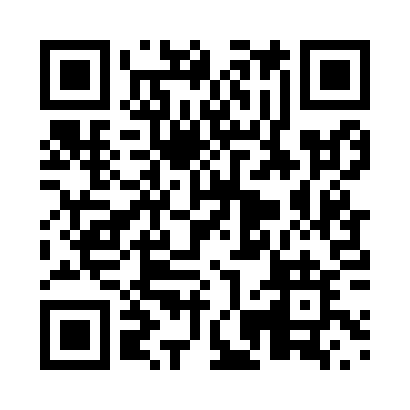 Prayer times for Toney River, Nova Scotia, CanadaWed 1 May 2024 - Fri 31 May 2024High Latitude Method: Angle Based RulePrayer Calculation Method: Islamic Society of North AmericaAsar Calculation Method: HanafiPrayer times provided by https://www.salahtimes.comDateDayFajrSunriseDhuhrAsrMaghribIsha1Wed4:225:581:096:108:209:562Thu4:205:571:096:118:219:583Fri4:185:551:086:118:2210:004Sat4:165:541:086:128:2410:025Sun4:145:521:086:138:2510:046Mon4:125:511:086:148:2610:067Tue4:105:501:086:148:2710:078Wed4:085:481:086:158:2910:099Thu4:065:471:086:168:3010:1110Fri4:045:461:086:178:3110:1311Sat4:025:441:086:178:3210:1512Sun4:005:431:086:188:3310:1713Mon3:585:421:086:198:3510:1914Tue3:575:411:086:198:3610:2015Wed3:555:401:086:208:3710:2216Thu3:535:381:086:218:3810:2417Fri3:515:371:086:218:3910:2618Sat3:505:361:086:228:4010:2819Sun3:485:351:086:238:4210:2920Mon3:465:341:086:238:4310:3121Tue3:455:331:086:248:4410:3322Wed3:435:321:086:258:4510:3423Thu3:425:311:086:258:4610:3624Fri3:405:311:096:268:4710:3825Sat3:395:301:096:278:4810:3926Sun3:375:291:096:278:4910:4127Mon3:365:281:096:288:5010:4328Tue3:345:271:096:288:5110:4429Wed3:335:271:096:298:5210:4630Thu3:325:261:096:308:5310:4731Fri3:315:261:096:308:5410:49